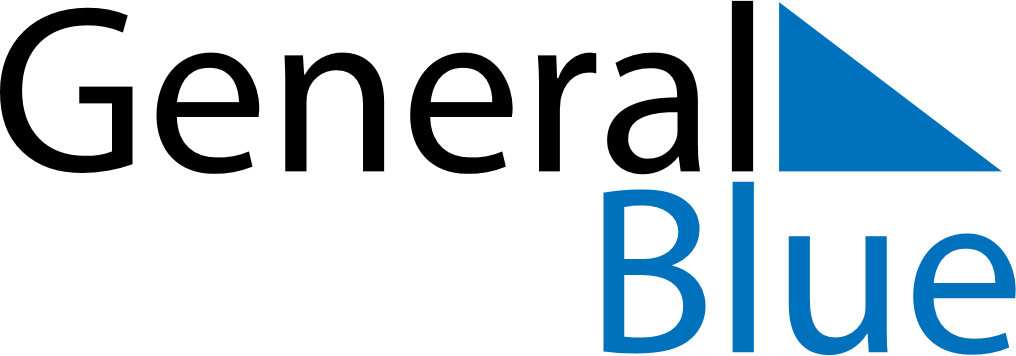 December 2030December 2030December 2030December 2030GuamGuamGuamSundayMondayTuesdayWednesdayThursdayFridayFridaySaturday1234566789101112131314Our Lady of Camarin Day15161718192020212223242526272728Christmas EveChristmas Day293031New Year’s Eve